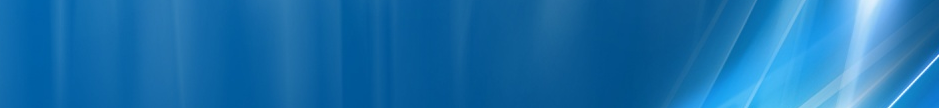 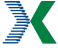 Gara de Nord 1 face desigur parte din primele 11 statii de metrou acoperite de Connex, între lunile martie si aprilie 1999 !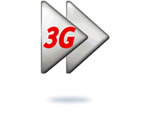 S3 spre Piata Victoriei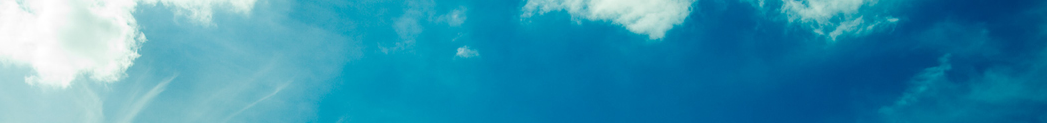 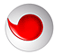 Magistrala M4 este cea mai noua magistrala a metroului Bucurestean, fiind inaugurata oficial pe 1 martie 2000 ; spre deosebire de statia Basarab, în Gara de Nord comunicarea dintre cele 2 magistrale nu este posibila fara parasirea incintei statiei – asa ca trebuie utilizat un nou bilet ! Acoperirea GSM a fost adusa de Vodafone mult mai târziu aici, abia pe durata verii 2006 – pe durata ultimei mari faze de extindere a retelei metroului ; ambii operatori au ales sa retransmita celula 2G din statia Basarab !Vodafone este singurul care acopera cu 3G si aici, NodeB-ul fiind pornit abia în 2009 !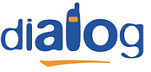 Cei de la Mobil Rom au ajuns aici probabil cam în acelasi timp cu Connex-ului, statia fiind acoperita pe 26 martie 1999S2 catre BasarabHW equipment (old)BTS Alcatel M5M			         | 2 TRXS-a început probabil din start cu un singur M4M, care în 2005 a fost swapuit cu un M5M... care pare sa fi supravietuit minim pâna prin 2008/2009. Acum este însa incert, pentru ca avem 4 TRX : ori au mai adaugat înca un M5M, ori l-au înlocuit totul cu un mai mare MBO1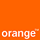 Magistrala M4 a fost inaugurata în martie 2000, însa Orange a adus acoperire aici mult mai târziu, abia prin 2007... Ca si Vodafone, au ales sa acopere cu aceasi celula ca în statia de metrou Basarab (M1 / M4). Pentru moment nu au înca 3G aici, însa este prevazuta implementarea unui BI_667 Gara de Nord 2 UMTS ! 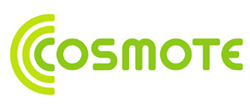 Cei de la Cosmote au început acoperirea metroului (abia) prin primavara 2007, iar pe 22 iulie au emis un comunicat de presa prin care anuntau ca au terminat extindera retelei în metrou – toate cele 42 de statii fiind désormais acoperite. Asadar Basarab, cea mai pustie statie pe care am vazut-o vreodata,  a primit probabil semnal undeva pe durata acelei veri 2007…SW configurationCând iesi la suprafata vei face un Location Update catre LAC 7040BCCHAfiseazaLACCIDTRXDiverse60Gara de Nord11142210514FH 16 / 48 / 60 / 622Ter  –  MB1CRO 6WCDMA   134LAC  32011CID 21051Cells 14 + 1CID lung  209801787RNC id 3201BA_List BA_List 11 / 18 / 20 / 35 / 37 / 45 / 57 / 59 / 60  |  681 / 687Basarab BCCH 45     |     Piata Victoriei BCCH 20Aici este obligatorie declararea microcell-ului 3327 Gara de Nord (BCCH 57) în caz de vrei sa iesi direct în interiorul garii, alaturi desigur de BCCH 11 (++) / 18 & 681 / 687 ale mutatului site macrocelular 3210 Palatul CFR. La suprafata esti full LAC 11132BCCHAfiseazaLACCIDTRXDiverse45Basarab11142311014FH 1 / 19 / 31 / 452Ter  0CRO 6WCDMA   133LAC  32011CID 31171Cells 10 + 1CID lung  209811907RNC id 3201BA_List BA_List 18 / 33 / 35 / 37 / 45 / 56 / 57 / 60Aici obligatorie cred ca ar fi doar declararea celulei din Gara de Nord 1, BCCH 60 – pentru ca nu cred ca poti iesi la suprafata fara sa treci mai întâi pe ea… doar daca statia asta o avea mai mult iesiri… Iar pentru metrou nu-ti trebuie nimic, aici fiind capat de linie iar urmatoare statie fiind Basarab – în care se difuzeaza aceasi celula18 / 33 / 35 / 37 / 45 / 56 / 57 / 60Aici obligatorie cred ca ar fi doar declararea celulei din Gara de Nord 1, BCCH 60 – pentru ca nu cred ca poti iesi la suprafata fara sa treci mai întâi pe ea… doar daca statia asta o avea mai mult iesiri… Iar pentru metrou nu-ti trebuie nimic, aici fiind capat de linie iar urmatoare statie fiind Basarab – în care se difuzeaza aceasi celulaRAM-111 dBmRAR2MTMS-TXPWR-MAX-CCH5     |33 dBmT321240BSIC 1 / 8BABS-AG-BLKS-RES1PRP2DSF45CNCCCH configuration0     |Not CombinedRAI1CRH8RAC6BCCHLACCIDTRXDiverseDiverse6410085314H64, H66, H74, H80EDGE RAM -109 dBmWCDMA  400LAC  1010CID 18531Intracells 13CID lung  1067107RNC id 16BA_List BA_List 64 / 69 / 71 / 72 / 79 / 83 / 85 / 124  |  607Basarab BCCH 79     |     Piata Victoriei BCCH 83Microcell-urile BI_898 / BI_899 din interiorul garii (LAC 100), ambele Barred, au fost declarate pentru a putea asigura Handoverele – respectiv pe BCCH 124 si 85. Iar de la vechiul site macrocelular BI_085 Palatul SNCFR (LAC 140) au inclus BCCH 83 / 607 (DCS-ul fiind doar de forma, din moment ce are RAM -48 dBm)BCCHLACCIDTRXDiverseDiverse79100168114H67, H77, H79, H84EDGE RAM -109 dBmBA_List64 / 70 / 71 / 73 / 81 / 83 / 85  |  585 / 593 / 607 / 630Obligatorie nu este decât declararea celulei din Gara de Nord 1, pe BCCH 64…RAR2Test 7EA  C   |  2Ter MB2T321260  BSIC 1  /  35MTMS-TXPWR-MAX-CCH5     |33 dBmPRP5DSF18BABS-AG-BLKS-RES3CNCCCH configuration0     |Not CombinedRAI103CRH10RAI1BCCHLACCIDTRXDiverseDiversee1070309589SFHH975 – H1001M1|  TA 20M4|  TA 23RAM 111  –  CRO 30BA_List BA_List e2 / e4 / e5 / e7 / e9 / e13 / e16 / e19 / e20   |   512 / 514 / 517 / 519 / 522 / 523 / 528 / 531 / 532 / 533[M1/M4] Basarab  SAME CELL     |     [M1] Piata Victoriei  BCCH e2 (S8)Nu cunosc prea bine zona outdoor, stiu doar ca trebuie neaaparat declarat microcell-ul BU941 pe BCCH 531 din incinta Garii de Nord, si desigur si câte ceva de la istoricul site Cosmorom BU040 Dinicu GolescuRAR4Test 7EAHC  |  2Ter MB2T321240 BSIC 44MTMS-TXPWR-MAX-CCH5     |33 dBmPRP4DSF22BABS-AG-BLKS-RES2CNCCCH configuration0     |Not CombinedRAI1RAC6CRH10